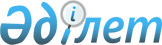 О внесении изменений и дополнений в приказ и.о. Министра сельского хозяйства Республики Казахстан от 1 декабря 2004 года № 714 "Об утверждении Правил регулирования численности животных"
					
			Утративший силу
			
			
		
					Приказ Министра сельского хозяйства Республики Казахстан от 10 декабря 2008 года № 754. Зарегистрирован в Министерстве юстиции Республики Казахстан 16 января 2009 года № 5490. Утратил силу приказом Министра сельского хозяйства Республики Казахстан от 17 января 2012 года № 10-1/18

      Сноска. Утратил силу приказом Министра сельского хозяйства РК от 17.01.2012 № 10-1/18.      В соответствии со статьей 46 Закона Республики Казахстан от 9 июля 2004 года "Об охране, воспроизводстве и использовании животного мира" ПРИКАЗЫВАЮ: 



      1. Внести в приказ и.о. Министра сельского хозяйства Республики Казахстан от 1 декабря 2004 года № 714 "Об утверждении Правил регулирования численности животных" (зарегистрирован в Реестре государственной регистрации нормативных правовых актов Республики Казахстан № 3316; опубликован в "Юридической газете" от 7 октября 2005 года № 185-186 (919-920)) следующие изменения и дополнения: 



      в пункте 2 слова "Келемсеит Е.А." заменить словами "Хадыркеева Н.А и Председателя Комитета рыбного хозяйства Сулейменова К.Б."; 



      в Правилах регулирования численности животных, утвержденных указанным приказом: 



       пункт 2 изложить в следующей редакции: 

      "2. Решение о регулировании численности животных принимается Комитетом лесного и охотничьего хозяйства Министерства сельского хозяйства Республики Казахстан в отношении наземных видов животных и птиц, и Комитетом рыбного хозяйства Министерства сельского хозяйства Республики Казахстан в отношении видов рыб и других водных животных (далее - соответствующие Комитеты) и (или) их территориальными органами (далее - соответствующие Инспекции). 

      Для рассмотрения вопроса о необходимости регулирования численности животных соответствующими Комитетами или соответствующими инспекциями создаются комиссии по решению вопроса о регулировании численности животных (далее - Комиссия). 

      В состав Комиссии входят представители соответствующих Инспекций, местных органов исполнительной власти, представители научных организаций, уполномоченных государственных органов в области охраны окружающей среды, санитарно-эпидемиологического и ветеринарного надзора."; 



      в подпункте 3) пункта 3 после слова "исследования" дополнить словом "соответствующего"; 



      в подпункте 2) пункта 8 : 

      после слова "способов" дополнить словом ", мест"; 

      после слова "охоты" дополнить словами "и рыболовства". 



      2. Настоящий приказ вводится в действие по истечении десяти календарных дней после его первого официального опубликования.        Министр                                    А. Куришбаев      "Согласовано"                                 "Согласовано" 

   Министр охраны                            Министр здравоохранения 

  окружающей среды                            Республики Казахстан 

Республики Казахстан                          _______ Ж. Доскалиев 

________ Н. Искаков                            30 декабря 2008 года 

29 декабря 2008 года 
					© 2012. РГП на ПХВ «Институт законодательства и правовой информации Республики Казахстан» Министерства юстиции Республики Казахстан
				